Click on the symbol to get a real picture of the component  العناصر  العناصرالرمزالوظيفةسلكWire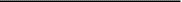 لتمرير التيار الكهربائي من نقطة إلى أخرىنقاط لحام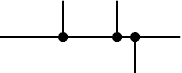 أسلاك أو نقاط غير متصلة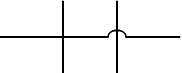 خليةCell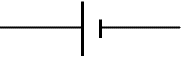 عدت خلايا تشكل ما يعرف بالبطاريةبطاريةBattery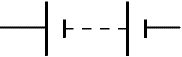 البطارية الكهربائية هي العنصر المسئول عن إمداد الدوائر الالكترونية بالكهرباءمصدر مستمرDC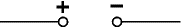 مصدر مترددAC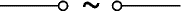 فيوز - فاصمةFuse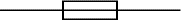 حماية الدوائر الكهربائيةمحول كهربائيTransformer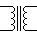 في الغالب يستخدم لرفع او تقليل الجهد الكهربائي
أضغط هنامحول ذو نقطة في المنتصفCenter tap transformer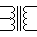 في الغالب يستخدم لرفع او تقليل الجهد الكهربائي
أضغط هنامحول هوائيAir-Core Transformer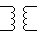 في الغالب يستخدم لرفع او تقليل الجهد الكهربائي
أضغط هناتأريضEarth
(Ground)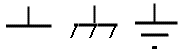 التأريض مهم لحماية الأجهزة الكهربائية , في الدوائر الالكترونية يستخدم هذا الرمز ليدل على 0 فولت او الطرف السالبمصباحLamp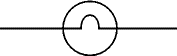 مؤشرمصباحLamp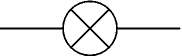 مؤشرسخان كهربائيHeater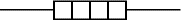 رمز السخان الكهربائي المستخدم في الأفران وبعض الأجهزة الصناعية والمنزليةمحركMotor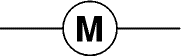 جرسBell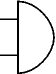 جرس صغيرBuzzer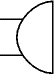 ملفCoil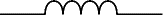 يقوم الملف بتوليد مجال مغناطيسي بمجرد مرور التيار الكهربائي فيهمفتاح ضاغطPush Button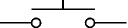 فتح وغلق الدوائر الكهربائية
هذا المفتاح يغلق فقط عن الضغط عليه ويبقى مفتوح عند تركهمفتاح ضاغطPush Button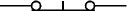 هذا المفتاح يفتح فقط عن الضغط عليه ويبقى مغلق عند تركهمفتاح تشغيل وإطفاء2-way Switch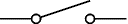 مفتاح للتشغيل والإطفاءمفتاح مسارينSPDT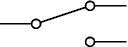 مفتاح كهربائية له مسارين أضغط هنامفتاح مزدوجDual On-Off Switch
(DPST)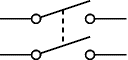 مفتاح للتشغيل والإطفاء مزدوج
يعمل كلا المفتاحين  في نفس الوقت بمجرد الضغطمفتاح مزدوج بمسارينDPDT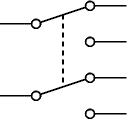 مفتاح له مسارين
يعمل كلا المسارين في نفس الوقت بمجرد الضغط على المفتاححاكمة - ريليهRelay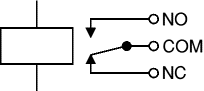 لتشغيل وإطفاء الأجهزةمقاومةResistor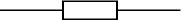 المقاومة هي عنصر يقاوم تدفق التيار الكهربائي في الدائرةمقاومة متغيرة بطرفين(Rheostat)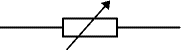  مقاومة يمكن تغيير قيمتهامقاومة متغيرة بثلاثة أطراف(Potentiometer)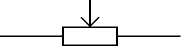 مقاومة تقسم الجهدمقاومة متغيرة دقيقة(Preset)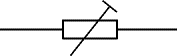 مقاومة دقيقة في الغالب تستخدم داخل الجهاز لمعايرة الدائرة الالكترونيةمكثفCapacitor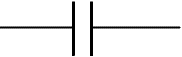 مكثف التحكم في تدفق للشحنة الكهربائية في الدائرة الالكترونية .مكثف قطبيCapacitor, polarised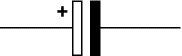 يثبت هذا النوع من المكثفات بحسب قطبية أطرافهمكثف متغيرVariable Capacitor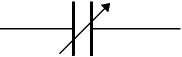 مكثف تضبط قيمتهمكثف ضبط دقيقTrimmer Capacitor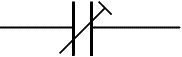 لضبط ومعايرة أجهزة اللاسلكيثنائي - دايودDiode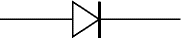 ثنائي ضوئيLED
Light Emitting Diode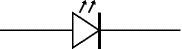 ثنائي زنرZener Diode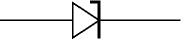 ثنائي يعمل بانحياز عكسي عن جهد محدددايود سكوتكيSchottky Diodes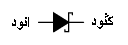 ثنائي مستقبل للضوءPhotodiode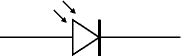 ثنائي يعمل عند تسليط الضوء عليهالثايرستورthyristor - SCR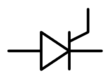 ثنائي يعمل عند تسليط نبضة على قاعدتهالداياكDiac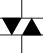 عنصر ثنائي الاتجاه يمكنه التحول من حالة القطع  إلى حالة التوصيلالترياكTriac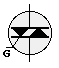 عنصر يتعامل مع التيار المترددثنائي سعويVaractor or Tuning or Varicap Diode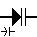 الثنائيات السعوية او الفاراكتورالسيداكSIDAC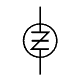 عنصر شبه موصل ينتمي لعائلة الثايرستورترانزيستور ثنائي الوصلةTransistor NPN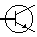 ترانزيستور ثنائي الوصلةTransistor PNP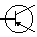 ترانزيستور تأثير المجالTransistor, Field-Effect, N-Channel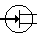 ترانزيستور تأثير المجالTransistor, Field-Effect, P-Channel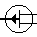 Transistor, Metal-Oxide, Dual-Gate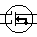 Transistor, Metal-Oxide, Single-Gate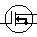 ترانزيستور أحادي الوصلةTransistor, Unijunction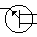 ترانزيستور ضوئيPhototransistor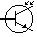 ترانزيستور يعمل عند تسليط الضوء على القاعدةكريستال
كوارتزCrystal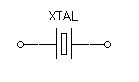 مايك - المايكروفونMicrophone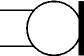 MIC عنصر يحول اهتزاز الصوت إلى إشارة كهربائيةسماعة أذنEarphone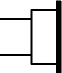 عنصر يحول الإشارة الكهربائية إلى اهتزازات صوتيةسماعة كبيرةSpeaker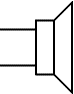 السماعة هي عنصر يحول الإشارة الكهربائية إلى اهتزازات صوتيةمكبر أشارةAmplifier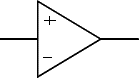 عنصر يقوم بتضخيم الإشارة الكهربائيةهوائيAerial
(Antenna)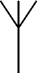 استقبال الإشارات اللاسلكيةمصدر تغذية مستمرDC Power Supply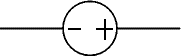 مصدر تغذية مثل البطارية لتزويد الأجهزة بالطاقةمصدر تغذية مترددAC Power Supply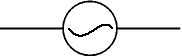 مصدر تغذية مثل خطوط الكهرباء العامةمقاومة ضوئيةLDR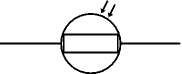 مقاومة تقل قيمتها كلما زادت قوة الضوء المسلط عليهامقاومة حراريةThermistor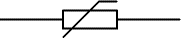 مقاومة تتأثر قيمتها بشكل كبير مع تغير درجة الحرارةالفاريستورVaristor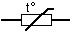 عنصر يستخدم لحماية الدوائر الكهربائيةالمفتاح المغناطيسيReed Switch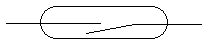  المفتاح المغناطيسيصمامTube, Triode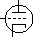 صمامTube, Tetrode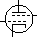 صمامTube, Pentode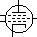 صمامTube, Diode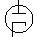 أجهزة القياسأجهزة القياسأجهزة القياسأجهزة القياسمقياس جهدVoltmeter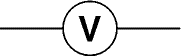 قياس فرقالجهد بين نقطتين ويأتي بنوعين رقمي وتماثليمقياس تيارAmmeter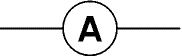 قياس قيمة سرياتالتيار ويأتي بنوعين رقمي وتماثليGalvanometer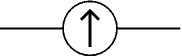 مقياس تيار دقيق يستطيع قياس التيارات الصغيرة جدامقياس مقاومةOhmmeter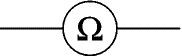 قياسالمقاومةالكهربائيةجهاز اوسليسكوبOscilloscope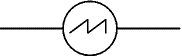 إحدى الأجهزة الاحترافية التي يستخدمها فني الالكترونياتأضغط هنا